Gerätecheckliste:Persönliche Schutzausrüstung:	 Vorhanden	 Nicht vorhandenHomogenisierungsapparatur:	 Vorhanden	 Nicht vorhanden	 AnforderungsgerechtSchöpfgefäß, Material:      	Schöpfstange, Länge:      	Imhoff-Trichter:	 Vorhanden	 Nicht vorhandenTemperaturmessgerät:	 Vorhanden	 Nicht vorhandenpH-Messgerät:	 Vorhanden	 Nicht vorhandenLF-Messgerät:	 Vorhanden	 Nicht vorhandenO2-Meßgerät:	 Vorhanden	 Nicht vorhandenSecci-Scheibe:	 Vorhanden	 Nicht vorhandenKühlbox:	 Vorhanden	 Nicht vorhandenReinigungsmittel:	 Angemessen	 Nicht angemessenBemerkungen: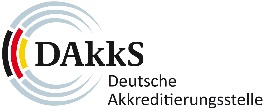 Nachweisblatt zur Begutachtung vor OrtNachweisblatt zur Begutachtung vor OrtNachweisblatt zur Begutachtung vor OrtNachweisblatt zur Begutachtung vor OrtNachweisblatt zur Begutachtung vor OrtAktenzeichen:Ggf. Standort:VerfahrensnummerPhase Ggf. Standort:Lfd.Blatt-Nr.:vonBlätternProbenahmeverfahren:Probenahme von OberflächengewässernProbenahme von OberflächengewässernProbenahme von OberflächengewässernOrt und Art der Beprobungsstelle:Abw.Mitglieder des PN-Teams:Gerätelager geeignet: Ja	 Nein Ja	 NeinProbenahmefahrzeug geeignet: Ja	 Nein Ja	 NeinNorm:Fachmodul Wasser, Teilbereich 1Fachmodul Wasser, Teilbereich 1Standardarbeitsanweisung:(Nr. oder Titel, Version)     	Vers.           	Vers.      Standardarbeitsanweisung:(Nr. oder Titel, Version)Vor Ort verfügbar	 Ja	 NeinVor Ort verfügbar	 Ja	 NeinProbenahmeplan: Vorhanden	 Geeignet	 Nicht vorhanden Vorhanden	 Geeignet	 Nicht vorhandenAngaben zur Probenahme: Standgewässer	 Fließgewässer Standgewässer	 FließgewässerAngaben zur Probenahme: Wetterdaten	 Tiefe	 Profil	 Fließgeschw. Wetterdaten	 Tiefe	 Profil	 Fließgeschw.Angaben zur Probenahme: Uferbereich	 Mitte	 Tiefste Stelle  Uferbereich	 Mitte	 Tiefste Stelle Angaben zur Probenahme: Oberflächennah	 Tiefenorientiert  von     bis     m Oberflächennah	 Tiefenorientiert  von     bis     mParameter:Methodik: Schöpfprobe	 Pumpprobe Schöpfprobe	 PumpprobeVor-Ort-Messung von pH	 Lf	 O2	 Temperatur Absetzbare Stoffe		 Trübung	 Sichttiefe pH	 Lf	 O2	 Temperatur Absetzbare Stoffe		 Trübung	 SichttiefeProbenahmeart: einmalige Stichprobe	 Mischprobe über     min einmalige Stichprobe	 Mischprobe über     minProbenahmeart:Homogenisierung: von Hand	 maschinell anforderungsgerecht?Probenahmeart:Durchfluss:Gemessen	 Ja	 NeinMethode:    	Probenahmeart:Einzelproben:Gleiche Volumina	 Ja	 NeinGleiche Zeitabstände	 Ja	 NeinKonservierung	 Ja	 Nein	 Ja	 NeinProbenhandhabung:Kühlung gewährleistet 	 Ja	 NeinKennzeichnung eindeutig 	 Ja	 NeinTransportsicherung 	 Ja	 NeinKühlung gewährleistet 	 Ja	 NeinKennzeichnung eindeutig 	 Ja	 NeinTransportsicherung 	 Ja	 NeinProbenahmeprotokoll: Leserlich	 RegelkonformProbenehmer ersichtlich	 Ja	 Nein  Leserlich	 RegelkonformProbenehmer ersichtlich	 Ja	 Nein Datum: Begutachter: 